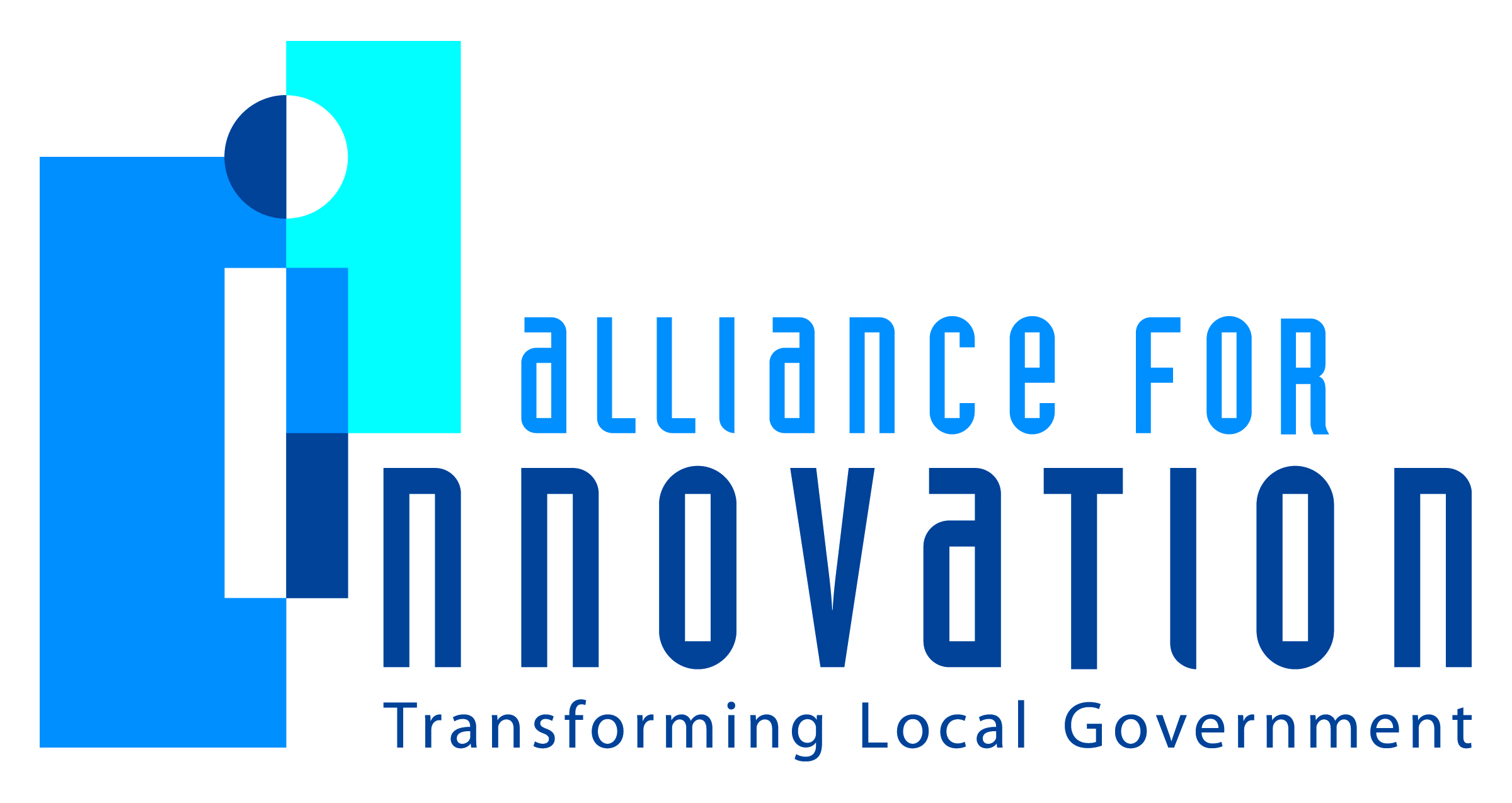 Innovation Award Application 2014Describe the Program/project/ product/ service innovation:Rancho Cordova’s goal to reinvigorate neighborhoods has been realized by a pragmatic approach to improving quality of life by acting as a facilitator, broker, catalyst, and educator, not as a direct service provider. By leveraging limited resources with the passion, energy, and dedication of all community stakeholders the City has been able to do more with limited resources. This approach has created a sustainable way to realize our full potential, and the effort is called Growing Strong Neighborhoods. Growing Strong Neighborhoods, or GSN, is a citywide effort that started in 2006. The foundation for the effort was a Blight Busters program. This initial spark involved a collective group, from Code Enforcement, Building and Safety, Police, and Fire, who proactively went neighborhood by neighborhood advising and assisting residents to bring their homes, buildings, and residences up to newly established municipal code standards. The success of Blight Busters was built extensively on collaborative partnerships aimed at collective goals, generating a positive resident response. Then in 2010, GSN reinvigorated itself by expanding the Blight Busters success to become a strategic partnership effort, aimed at creating a new and necessary paradigm in interdepartmental and stakeholder cooperation.Short description of the importance, internal impact, and community benefits:What makes this a quantum leap of creativity?Imagine having representatives from Economic Development, Code Enforcement, Planning, Public Works, Police, Building and Safety, Housing, Communications, Finance, City Attorney, and City Manager sitting with other community stakeholders such as the fire district, County Probation, Child Protective Services, school district, non-profit organizations, and City Council. Now imagine all of those stakeholders sitting at the same table regularly, with the sole purpose of determining ways to improve the quality of life in the community. Rancho Cordova prides itself on being a collaborative government organization. Since cityhood, the utilization of matrix-team management approaches has prevented departmental barriers that prevent communication. The quantum leap of GSN is that it adapted the matrix-team approach to include community partners outside of the city organization. This allowed for the effective break down of community service-provider silos, and facilitated communication among stakeholders who all have similar charges within the community.Who benefits?From a narrow perspective, Rancho Cordova’s aged and economically disadvantaged neighborhoods have been the greatest beneficiary. These neighborhoods suffered from years of neglect and disinvestment prior to cityhood in 2003. The efforts of GSN to date have been predominately aimed at reducing crime, improving housing quality, and connecting service providers within these neighborhoods. From a broader perspective, improvement in the “worst” neighborhoods has improved the overall quality of life in Rancho Cordova. We track a number of quality of life indicator metrics that have shown consistent improvements in the community since commencing the GSN effort. Examples include: Violent crime and property crime are down 11.7% and 7.7% respectively;Existing home sale prices maintained an average 13.5% premium over Sacramento County as a whole (near even values before the real estate crash); Public polling showed that resident satisfaction with City services increased by 4%; andThe number of residents who believe their overall quality of life is improving jumped 10% in a two year period! While we understand that there are other economic factors that may play into these types of metrics, we cannot help but believe that coordinated, collaborative efforts among community stakeholders has a demonstrable “value add” to Rancho Cordova residents. How was the program/project/product/service initiated and implemented?What risks were taken?Failure to collaborate is a risk that ends in the perpetuation of status quo. That alone was enough motivation for Rancho Cordova to attempt the facilitation of these efforts. However, two identifiable risks have exposed themselves as a result of GSN to date. First, we have learned that when we attempt to publicize the good results of GSN, we further expose the public to some of the community’s major issues. Rancho Cordova has perpetually suffered from a negative image of being the “slum” of the Sacramento region. Therefore, any public relations on reducing the crime rate still demonstrate the City’s higher than average crime rate. Secondly, GSN is not an inexpensive effort. We estimate the total cost of efforts to date to be approaching $350,000 in staff time and partner agency time. This is a substantial investment of resources in a program that produces small, incremental improvements in qualitative factors such as quality of life, a result that some “small government” activists may deem exorbitant compared to short-term results.What, if any were the costs and/or savings?What are the lessons learned that other local governments can learn from?What department and/or individual(s) championed the innovation? If a contractor was used, please list the name and their contact information.Any additional information you would like to share?